Nitrous Oxide Sedation3/10/2023 8:00:00 AMDISCLOSURE OF FINANCIAL RELATIONSHIPS:Activity Code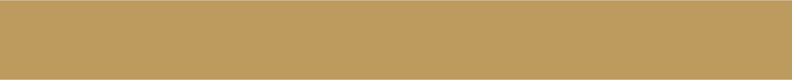 29519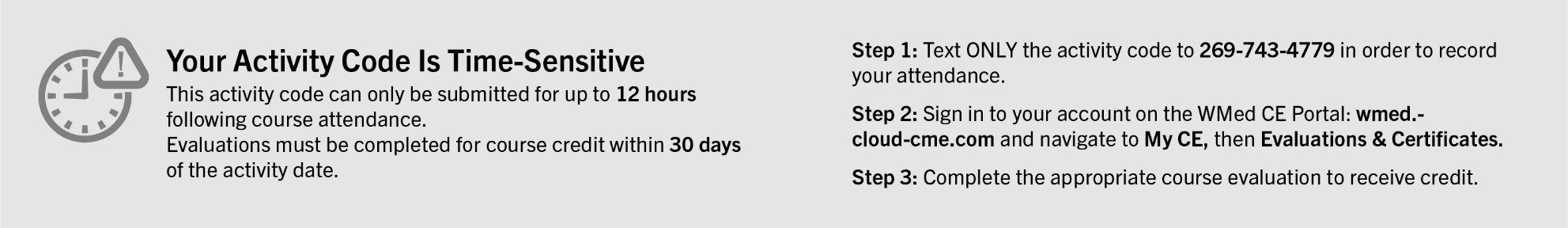 Name of individualIndividual's role in activityName of Ineligible Company(s) / Nature of Relationship(s)John D Hoyle Jr., MDActivity Director, FacultyNothing to disclose - 01/12/2023Mark Kerschner, MDFacultyNothing to disclose - 08/16/2022Philip A Pazderka, MDFacultyNothing to disclose - 10/20/2022Timothy Schiller, MD, MPHFacultyNothing to disclose - 07/18/2022Timothy Vanderkooy, MDFacultyNothing to disclose - 01/04/2023